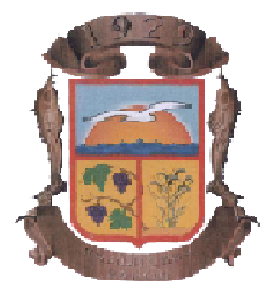 ПРАВИЛА ЗЕМЛЕПОЛЬЗОВАНИЯ И ЗАСТРОЙКИ Муниципального образованияСельское поселение «сельсовет «Красноармейский» Кизлярского района Республики Дагестанг. Махачкала 2015 г.Директор							Гитинова Н.М.г. Махачкала 2015 г. 